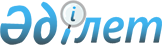 О внесении изменения в постановление акимата Тимирязевского района Северо-Казахстанской области от 11 января 2013 года № 8 "Об определении целевых групп и установлении дополнительного перечня лиц, относящихся к целевым группам, проживающих на территории Тимирязевского района Северо-Казахстанской области, на 2013 год"
					
			Утративший силу
			
			
		
					Постановление акимата Тимирязевского района Северо-Казахстанской области от 5 ноября 2013 года N 321. Зарегистрировано Департаментом юстиции Северо-Казахстанской области 14 ноября 2013 года N 2399     Сноска. Утратило силу (письмо руководителя аппарата акима Тимирязевского района Северо-Казахстанской области от 29.01.2014 N 13.1.1-30/37)
      В соответствии со статьей 21 Закона Республики Казахстан от 24 марта 1998 года «О нормативных правовых актах» акимат Тимирязевского района Северо-Казахстанской области ПОСТАНОВЛЯЕТ:
      1. Внести в постановление акимата Тимирязевского района Северо-Казахстанской области от 11 января 2013 года № 8 «Об определении целевых групп и установлении дополнительного перечня лиц, относящихся к целевым группам, проживающих на территории Тимирязевского Северо-Казахстанской области, на 2013 год» (зарегистрировано в Реестре государственной регистрации нормативных правовых актов под № 2157, опубликовано 2 марта 2013 года в районной газете «Көтерілген тың», 2 марта 2013 года в районной газете «Нива») следующее изменение:
      преамбулу изложить в следующей редакции:
      «В соответствии с пунктом 2 статьи 5, подпунктом 2) статьи 7 Закона Республики Казахстан от 23 января 2001 года «О занятости населения» акимат Тимирязевского района Северо-Казахстанской области ПОСТАНОВЛЯЕТ:».
      2. Настоящее постановление вводится в действие по истечении десяти календарных дней после дня его первого официального опубликования.


					© 2012. РГП на ПХВ «Институт законодательства и правовой информации Республики Казахстан» Министерства юстиции Республики Казахстан
				      Аким районаЕ. Базарханов